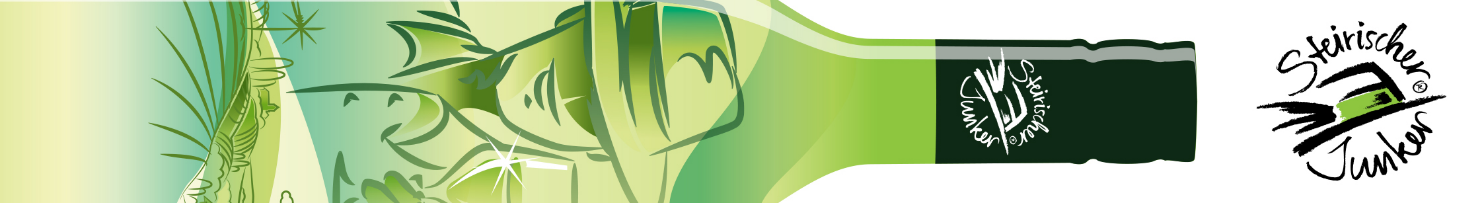 VEREINBARUNG - JUNKERWIRT 2022Ihre Vorteile als offizieller Junkerwirt – Leistungen der Wein SteiermarkBewerbung als „offizieller Junkerwirt“ Wir verlosen 3 Junker-Hüte unter allen Junker-WirtenPräsenz auf www.steirischerjunker.at und auf Social Media Kanälennamentliche Nennung auf der WebsiteVorstellung der Junkerwirte auf Facebook und InstagramGratis-Werbemittel → siehe Bestellformular Werbemittelkatalog attraktives Junker-Gewinnspiel für Ihre Gäste → siehe Bestellformular WerbemittelkatalogWöchentlich 3er Junkerkartons werden unter allen abgegebenen Sammelpässen verlost„Der Junker kommt!“ – Der Junker wird mit Inseraten und weiteren Kommunikationsmaßnahmen beworben Leistungen JunkerwirtAls Junkerwirt erklären Sie sich bereit, an mindestens einem Abend, bestenfalls am offiziellen Präsentationstag, heuer 9. November, eine Verkostung oder ein Junkermenü anzubieten und dieses auch als Junkermenü zu benennen. Dazu bieten Sie eine Junker-Weinbegleitung an. Es steht Ihnen frei, das Junkermenü auch länger anzubieten.Der Junkerwirt führt mindestens 3 verschiedene Junker im SortimentAb dem offiziellen Verkaufstag, heuer dem 25.10.2022, wird beim Junkerwirt für die Dauer von 7 Wochen außer dem Steirischen Junker kein anderer Jungwein angeboten und verkauft Der Junkerwirt verbreitet das gratis zur Verfügung gestellte WerbematerialAbgeschlossen zwischen der Wein Steiermark und Mit Ihrer Unterschrift erklären Sie sich mit den Bedingungen einverstanden. Die Vereinbarung gilt für die Junker-Saison 2022. Bitte um Retournierung bis spätestens 19. September 2022 an info@steiermark.wine  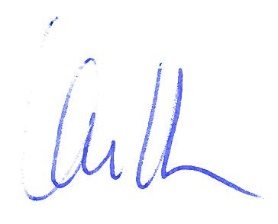 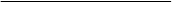 Datum, Unterschrift Junkerwirt	Unterschrift Wein Steiermark	Ing. Werner Luttenberger, GF 